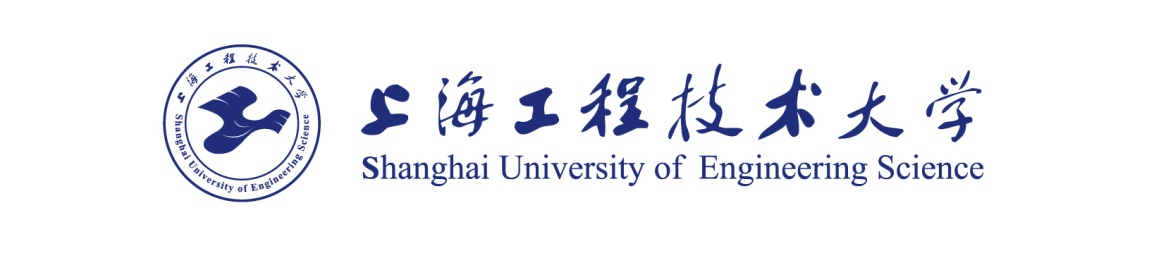 国际学生（交换生、交流生）入学申请表Application Form for International Students (Exchange Students)申请人请同时提交：Applicant should submit the following documents together with the application form:(1)入学申请表（个人签名，推荐院校国际事务中心盖章）
 Application form with applicant’s signature and stamp of the international office in home institution（2）学校国际事务中心交换生推荐信 Reference Letter from international office in home institution（3）在学证明和学习成绩单 Certificate of enrollment in home institution，Academic Transcript at home institution（4）护照复印件 Photocopy of Passport（5）照片 digital photo （6）保险证明书（申请人最晚须在入学时提交）Valid insurance certificate (must be submitted on your arrival)（7）网上信息登记：微信扫描二维码或者通过下面的网址登记Basic information online Registration： 
Scan the QR code with Wechat App or visit http://zp56397jn3eggk0j.mikecrm.com/pzBASfC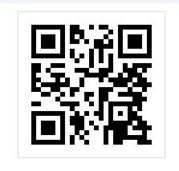 注意NOTES：请完整填写，并发”.pdfc”文件至学校EMAIL，同时把签名页扫描并发至学校EMAIL。报名表不符合要求者不予处理。Please fill ALL the blanks，and then email the application in *.pdf file to university email address. Meanwhile, please scan the last page which you signed and email the scanning copy to the university email address Failure to do so shall be considered as incomplete application.报名表和其他材料请寄往上海工程技术大学。上海市长宁区仙霞路350号10号楼410室         上海工程技术大学国际教育学院邮政编码：200336                             电话：86-21-62096501					 电子邮件：hanyu@sues.edu.cn                  网址：www.sues.edu.cn                         Please send the original application form and other application materials to the following address.Room410，10# Building, No. 350 Xianxia Road, Changning District, Shanghai, ChinaPostcode: 200336Tel: 86-21-62096501   Email: hanyu@sues.edu.cnWebsite: www.sues.edu.cn请申请人用中文或英文印刷体认真填写以下诸项，字迹要清楚。不能缺项填写，没有的请写“无”。Please fill in the form in Chinese or English carefully, clearly and completely. Please put N/A if not applicable.   新生告知书Notice 缺课超过为20%的学生将收到缺勤警告，学校对收到两次缺勤警告者勒令退学，同时出入境管理部门将注销其学习签证或居留许可。Student who is absent for more than one-fifth of the classes will receive absence warning from the university and with two absence warnings the student will be expelled from University. Meanwhile, immigration office will cancel his or her student visa or residence permit.休学申请应于开学后八周内提出；退学申请应于开学后两周内提出。休学或退学后，学校将按照相关规定注销其学生签证。In the first 8 weeks, you could apply for suspension. And if you need to drop out, you must apply in the first 2 weeks. Meanwhile, immigration office will cancel his or her student visa or residence permit.所有学生应购买“留学生来华医疗保险”，学校可代为购买。All the students are required to purchase Comprehensive Insurance & Protection Scheme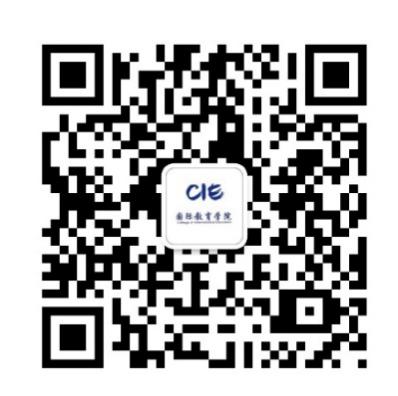 姓Surname Name/Last Name姓Surname Name/Last Name姓Surname Name/Last Name姓Surname Name/Last Name姓Surname Name/Last Name姓Surname Name/Last Name姓Surname Name/Last Name姓Surname Name/Last Name姓Surname Name/Last Name照片PHOTO照片PHOTO名First Name/Given Name名First Name/Given Name名First Name/Given Name名First Name/Given Name名First Name/Given Name名First Name/Given Name中间名Middle Name中间名Middle Name中间名Middle Name中间名Middle Name中间名Middle Name中间名Middle Name中间名Middle Name中间名Middle Name中间名Middle Name照片PHOTO照片PHOTO国籍Nationality国籍Nationality国籍Nationality国籍Nationality国籍Nationality国籍Nationality国籍Nationality国籍Nationality国籍Nationality性别Gender性别Gender性别Gender性别Gender性别Gender性别Gender性别Gender性别Gender□ 男 Male     □ 女 Female□ 男 Male     □ 女 Female□ 男 Male     □ 女 Female□ 男 Male     □ 女 Female□ 男 Male     □ 女 Female出生日期Date of birth出生日期Date of birth出生日期Date of birth出生日期Date of birth出生日期Date of birth年/yy月/mm   日/dd年/yy月/mm   日/dd年/yy月/mm   日/dd年/yy月/mm   日/dd年/yy月/mm   日/dd年/yy月/mm   日/dd年/yy月/mm   日/dd年/yy月/mm   日/dd年/yy月/mm   日/dd年/yy月/mm   日/dd出生地点Place of birth出生地点Place of birth出生地点Place of birth出生地点Place of birth出生地点Place of birth出生地点Place of birth出生地点Place of birth出生地点Place of birth护照号码Passport No.护照号码Passport No.护照号码Passport No.护照号码Passport No.护照号码Passport No.护照有效期Valid until护照有效期Valid until护照有效期Valid until护照有效期Valid until护照有效期Valid until护照有效期Valid until护照有效期Valid until护照有效期Valid until年/yy月/mm   日/dd年/yy月/mm   日/dd年/yy月/mm   日/dd年/yy月/mm   日/dd年/yy月/mm   日/dd婚姻状况Marital Status婚姻状况Marital Status婚姻状况Marital Status婚姻状况Marital Status婚姻状况Marital Status□单身Single □已婚Married□单身Single □已婚Married□单身Single □已婚Married□单身Single □已婚Married□单身Single □已婚Married□单身Single □已婚Married□单身Single □已婚Married□单身Single □已婚Married□单身Single □已婚Married□单身Single □已婚Married宗教信仰Religion宗教信仰Religion宗教信仰Religion宗教信仰Religion宗教信仰Religion宗教信仰Religion宗教信仰Religion宗教信仰Religion手机Mobile number手机Mobile number手机Mobile number手机Mobile number手机Mobile number电子邮件E-mail电子邮件E-mail电子邮件E-mail电子邮件E-mail电子邮件E-mail电子邮件E-mail电子邮件E-mail电子邮件E-mail家庭住址Permanent Address家庭住址Permanent Address家庭住址Permanent Address家庭住址Permanent Address家庭住址Permanent Address邮政编码Post Code邮政编码Post Code邮政编码Post Code邮政编码Post Code邮政编码Post Code家庭电话/传真Home Tel/Fax家庭电话/传真Home Tel/Fax家庭电话/传真Home Tel/Fax家庭电话/传真Home Tel/Fax家庭电话/传真Home Tel/Fax家庭电话/传真Home Tel/Fax家庭电话/传真Home Tel/Fax通信地址Mailing address通信地址Mailing address通信地址Mailing address通信地址Mailing address通信地址Mailing address收件人Contact Name收件人Contact Name收件人Contact Name收件人Contact Name收件人Contact Name邮政编码Post Code邮政编码Post Code邮政编码Post Code邮政编码Post Code邮政编码Post Code邮政编码Post Code电话/传真Tel/Fax电话/传真Tel/Fax电话/传真Tel/Fax电话/传真Tel/Fax最近三次入境签证记录3 recent VISAS to China最近三次入境签证记录3 recent VISAS to China最近三次入境签证记录3 recent VISAS to China最近三次入境签证记录3 recent VISAS to China最近三次入境签证记录3 recent VISAS to China入境次数No入境次数No入境次数No入境次数No入境次数No逗留时间（月）Duration（months）逗留时间（月）Duration（months）逗留时间（月）Duration（months）逗留时间（月）Duration（months）逗留时间（月）Duration（months）逗留时间（月）Duration（months）签证类型visa type签证类型visa type签证类型visa type签证类型visa type签证类型visa type原因Reason原因Reason原因Reason原因Reason原因Reason原因Reason原因Reason最近三次入境签证记录3 recent VISAS to China最近三次入境签证记录3 recent VISAS to China最近三次入境签证记录3 recent VISAS to China最近三次入境签证记录3 recent VISAS to China最近三次入境签证记录3 recent VISAS to China1.1.1.1.1.最近三次入境签证记录3 recent VISAS to China最近三次入境签证记录3 recent VISAS to China最近三次入境签证记录3 recent VISAS to China最近三次入境签证记录3 recent VISAS to China最近三次入境签证记录3 recent VISAS to China2.2.2.2.2.最近三次入境签证记录3 recent VISAS to China最近三次入境签证记录3 recent VISAS to China最近三次入境签证记录3 recent VISAS to China最近三次入境签证记录3 recent VISAS to China最近三次入境签证记录3 recent VISAS to China3.3.3.3.3.所属学校、院系Department/ Home Institution所属学校、院系Department/ Home Institution所属学校、院系Department/ Home Institution所属学校、院系Department/ Home Institution所属学校、院系Department/ Home Institution联系人Contact person联系人Contact person联系人Contact person联系人Contact person联系地址Address联系地址Address联系地址Address联系地址Address联系地址Address电话/传真Tel/Fax电话/传真Tel/Fax电话/传真Tel/Fax电话/传真Tel/Fax中国紧急联络人 Emergency Contact in China中国紧急联络人 Emergency Contact in China中国紧急联络人 Emergency Contact in China中国紧急联络人 Emergency Contact in China中国紧急联络人 Emergency Contact in China中国紧急联络人 Emergency Contact in China中国紧急联络人 Emergency Contact in China中国紧急联络人 Emergency Contact in China中国紧急联络人 Emergency Contact in China中国紧急联络人 Emergency Contact in China中国紧急联络人 Emergency Contact in China中国紧急联络人 Emergency Contact in China中国紧急联络人 Emergency Contact in China中国紧急联络人 Emergency Contact in China中国紧急联络人 Emergency Contact in China中国紧急联络人 Emergency Contact in China中国紧急联络人 Emergency Contact in China中国紧急联络人 Emergency Contact in China中国紧急联络人 Emergency Contact in China中国紧急联络人 Emergency Contact in China中国紧急联络人 Emergency Contact in China中国紧急联络人 Emergency Contact in China中国紧急联络人 Emergency Contact in China中国紧急联络人 Emergency Contact in China中国紧急联络人 Emergency Contact in China中国紧急联络人 Emergency Contact in China中国紧急联络人 Emergency Contact in China中国紧急联络人 Emergency Contact in China姓名Name姓名Name姓名Name姓名Name姓名Name姓名Name姓名Name姓名Name与本人关系Relationship与本人关系Relationship与本人关系Relationship与本人关系Relationship与本人关系Relationship与本人关系Relationship与本人关系Relationship与本人关系Relationship与本人关系Relationship与本人关系Relationship联系电话TEL联系电话TEL联系电话TEL联系电话TEL联系电话TEL联系电话TEL电子邮箱EMAIL电子邮箱EMAIL电子邮箱EMAIL电子邮箱EMAIL学习经历（高等教育起填写）Educational background（From High Education Institution）学习经历（高等教育起填写）Educational background（From High Education Institution）学习经历（高等教育起填写）Educational background（From High Education Institution）学习经历（高等教育起填写）Educational background（From High Education Institution）学习经历（高等教育起填写）Educational background（From High Education Institution）学习经历（高等教育起填写）Educational background（From High Education Institution）学习经历（高等教育起填写）Educational background（From High Education Institution）学习经历（高等教育起填写）Educational background（From High Education Institution）学习经历（高等教育起填写）Educational background（From High Education Institution）学习经历（高等教育起填写）Educational background（From High Education Institution）学习经历（高等教育起填写）Educational background（From High Education Institution）学习经历（高等教育起填写）Educational background（From High Education Institution）学习经历（高等教育起填写）Educational background（From High Education Institution）学习经历（高等教育起填写）Educational background（From High Education Institution）学习经历（高等教育起填写）Educational background（From High Education Institution）学习经历（高等教育起填写）Educational background（From High Education Institution）学习经历（高等教育起填写）Educational background（From High Education Institution）学习经历（高等教育起填写）Educational background（From High Education Institution）学习经历（高等教育起填写）Educational background（From High Education Institution）学习经历（高等教育起填写）Educational background（From High Education Institution）学习经历（高等教育起填写）Educational background（From High Education Institution）学习经历（高等教育起填写）Educational background（From High Education Institution）学习经历（高等教育起填写）Educational background（From High Education Institution）学习经历（高等教育起填写）Educational background（From High Education Institution）学习经历（高等教育起填写）Educational background（From High Education Institution）学习经历（高等教育起填写）Educational background（From High Education Institution）学习经历（高等教育起填写）Educational background（From High Education Institution）学习经历（高等教育起填写）Educational background（From High Education Institution）学校名称Institutions学校名称Institutions学校名称Institutions学校名称Institutions学校名称Institutions学校名称Institutions学校名称Institutions学校名称Institutions学校名称Institutions在校时间Years attended  (from/to)在校时间Years attended  (from/to)在校时间Years attended  (from/to)在校时间Years attended  (from/to)在校时间Years attended  (from/to)在校时间Years attended  (from/to)在校时间Years attended  (from/to)在校时间Years attended  (from/to)主修专业Field of study主修专业Field of study主修专业Field of study主修专业Field of study主修专业Field of study主修专业Field of study主修专业Field of study主修专业Field of study所获文凭Diploma received所获文凭Diploma received所获文凭Diploma received————————————————————————————————————————————————————————————————————————————————语言能力Language proficiency语言能力Language proficiency语言能力Language proficiency语言能力Language proficiency语言能力Language proficiency语言能力Language proficiency语言能力Language proficiency语言能力Language proficiency语言能力Language proficiency语言能力Language proficiency语言能力Language proficiency语言能力Language proficiency语言能力Language proficiency语言能力Language proficiency语言能力Language proficiency语言能力Language proficiency语言能力Language proficiency语言能力Language proficiency语言能力Language proficiency语言能力Language proficiency语言能力Language proficiency语言能力Language proficiency语言能力Language proficiency语言能力Language proficiency语言能力Language proficiency语言能力Language proficiency语言能力Language proficiency语言能力Language proficiency汉语能力Chinese Proficiency汉语能力Chinese Proficiency汉语能力Chinese Proficiency□母语Native□流利Fluent□高级Advanced□良好Conversational□一般Basic□不会None□母语Native□流利Fluent□高级Advanced□良好Conversational□一般Basic□不会None□母语Native□流利Fluent□高级Advanced□良好Conversational□一般Basic□不会None□母语Native□流利Fluent□高级Advanced□良好Conversational□一般Basic□不会None□母语Native□流利Fluent□高级Advanced□良好Conversational□一般Basic□不会None□母语Native□流利Fluent□高级Advanced□良好Conversational□一般Basic□不会None□母语Native□流利Fluent□高级Advanced□良好Conversational□一般Basic□不会None□母语Native□流利Fluent□高级Advanced□良好Conversational□一般Basic□不会None□母语Native□流利Fluent□高级Advanced□良好Conversational□一般Basic□不会NoneTest(s) taken:HSK：_______Level ;Other please specify_________Test(s) taken:HSK：_______Level ;Other please specify_________Test(s) taken:HSK：_______Level ;Other please specify_________Test(s) taken:HSK：_______Level ;Other please specify_________Test(s) taken:HSK：_______Level ;Other please specify_________Test(s) taken:HSK：_______Level ;Other please specify_________Test(s) taken:HSK：_______Level ;Other please specify_________Test(s) taken:HSK：_______Level ;Other please specify_________Test(s) taken:HSK：_______Level ;Other please specify_________Test(s) taken:HSK：_______Level ;Other please specify_________Test(s) taken:HSK：_______Level ;Other please specify_________Test(s) taken:HSK：_______Level ;Other please specify_________Test(s) taken:HSK：_______Level ;Other please specify_________Test(s) taken:HSK：_______Level ;Other please specify_________Test(s) taken:HSK：_______Level ;Other please specify_________Test(s) taken:HSK：_______Level ;Other please specify_________英语能力English Proficiency英语能力English Proficiency英语能力English Proficiency□母语Native□流利Fluent□高级Advanced□良好Conversational□一般Basic□不会None□母语Native□流利Fluent□高级Advanced□良好Conversational□一般Basic□不会None□母语Native□流利Fluent□高级Advanced□良好Conversational□一般Basic□不会None□母语Native□流利Fluent□高级Advanced□良好Conversational□一般Basic□不会None□母语Native□流利Fluent□高级Advanced□良好Conversational□一般Basic□不会None□母语Native□流利Fluent□高级Advanced□良好Conversational□一般Basic□不会None□母语Native□流利Fluent□高级Advanced□良好Conversational□一般Basic□不会None□母语Native□流利Fluent□高级Advanced□良好Conversational□一般Basic□不会None□母语Native□流利Fluent□高级Advanced□良好Conversational□一般Basic□不会NoneTest(s) taken: TOEFL________；GMAT_________；GRE_________；IELTS____________Other please specify_________Test(s) taken: TOEFL________；GMAT_________；GRE_________；IELTS____________Other please specify_________Test(s) taken: TOEFL________；GMAT_________；GRE_________；IELTS____________Other please specify_________Test(s) taken: TOEFL________；GMAT_________；GRE_________；IELTS____________Other please specify_________Test(s) taken: TOEFL________；GMAT_________；GRE_________；IELTS____________Other please specify_________Test(s) taken: TOEFL________；GMAT_________；GRE_________；IELTS____________Other please specify_________Test(s) taken: TOEFL________；GMAT_________；GRE_________；IELTS____________Other please specify_________Test(s) taken: TOEFL________；GMAT_________；GRE_________；IELTS____________Other please specify_________Test(s) taken: TOEFL________；GMAT_________；GRE_________；IELTS____________Other please specify_________Test(s) taken: TOEFL________；GMAT_________；GRE_________；IELTS____________Other please specify_________Test(s) taken: TOEFL________；GMAT_________；GRE_________；IELTS____________Other please specify_________Test(s) taken: TOEFL________；GMAT_________；GRE_________；IELTS____________Other please specify_________Test(s) taken: TOEFL________；GMAT_________；GRE_________；IELTS____________Other please specify_________Test(s) taken: TOEFL________；GMAT_________；GRE_________；IELTS____________Other please specify_________Test(s) taken: TOEFL________；GMAT_________；GRE_________；IELTS____________Other please specify_________Test(s) taken: TOEFL________；GMAT_________；GRE_________；IELTS____________Other please specify_________其他Other其他Other其他Other学习计划StudyPlan at SUES学习计划StudyPlan at SUES学习计划StudyPlan at SUES学习计划StudyPlan at SUES学习计划StudyPlan at SUES学习计划StudyPlan at SUES学习计划StudyPlan at SUES学习计划StudyPlan at SUES学习计划StudyPlan at SUES学习计划StudyPlan at SUES学习计划StudyPlan at SUES学习计划StudyPlan at SUES学习计划StudyPlan at SUES学习计划StudyPlan at SUES学习计划StudyPlan at SUES学习计划StudyPlan at SUES学习计划StudyPlan at SUES学习计划StudyPlan at SUES学习计划StudyPlan at SUES学习计划StudyPlan at SUES学习计划StudyPlan at SUES学习计划StudyPlan at SUES学习计划StudyPlan at SUES学习计划StudyPlan at SUES学习计划StudyPlan at SUES学习计划StudyPlan at SUES学习计划StudyPlan at SUES学习计划StudyPlan at SUES申请类别Category申请类别Category申请类别Category申请类别Category申请类别Category申请类别Category申请类别Category专业或专题 Subject or field of study专业或专题 Subject or field of study专业或专题 Subject or field of study专业或专题 Subject or field of study专业或专题 Subject or field of study专业或专题 Subject or field of study专业或专题 Subject or field of study专业或专题 Subject or field of study专业或专题 Subject or field of study专业或专题 Subject or field of study专业或专题 Subject or field of study专业或专题 Subject or field of study专业或专题 Subject or field of study专业或专题 Subject or field of study专业或专题 Subject or field of study专业或专题 Subject or field of study专业或专题 Subject or field of study专业或专题 Subject or field of study专业或专题 Subject or field of study专业或专题 Subject or field of study指导教师Advisor非学位生NONDEGREE□高级进修生Senior Advanced Student□高级进修生Senior Advanced Student□高级进修生Senior Advanced Student□高级进修生Senior Advanced Student□高级进修生Senior Advanced Student□高级进修生Senior Advanced Student专业Major：专业Major：专业Major：专业Major：专业Major：专业Major：专业Major：专业Major：专业Major：专业Major：专业Major：专业Major：专业Major：专业Major：专业Major：专业Major：专业Major：专业Major：专业Major：专业Major：非学位生NONDEGREE□普通交换生Exchange Student□普通交换生Exchange Student□普通交换生Exchange Student□普通交换生Exchange Student□普通交换生Exchange Student□普通交换生Exchange Student专业Major：专业Major：专业Major：专业Major：专业Major：专业Major：专业Major：专业Major：专业Major：专业Major：专业Major：专业Major：专业Major：专业Major：专业Major：专业Major：专业Major：专业Major：专业Major：专业Major：非学位生NONDEGREE□语言进修生Language student□语言进修生Language student□语言进修生Language student□语言进修生Language student□语言进修生Language student□语言进修生Language student汉语/Chinese language汉语/Chinese language汉语/Chinese language汉语/Chinese language汉语/Chinese language汉语/Chinese language汉语/Chinese language汉语/Chinese language汉语/Chinese language汉语/Chinese language汉语/Chinese language汉语/Chinese language汉语/Chinese language汉语/Chinese language汉语/Chinese language汉语/Chinese language汉语/Chinese language汉语/Chinese language汉语/Chinese language汉语/Chinese language个人学习计划Personal Study planPlease state your study plan for the Study Abroad period, in terms of academic study, Chinese language learning and cultural experience etc.个人学习计划Personal Study planPlease state your study plan for the Study Abroad period, in terms of academic study, Chinese language learning and cultural experience etc.个人学习计划Personal Study planPlease state your study plan for the Study Abroad period, in terms of academic study, Chinese language learning and cultural experience etc.个人学习计划Personal Study planPlease state your study plan for the Study Abroad period, in terms of academic study, Chinese language learning and cultural experience etc.个人学习计划Personal Study planPlease state your study plan for the Study Abroad period, in terms of academic study, Chinese language learning and cultural experience etc.个人学习计划Personal Study planPlease state your study plan for the Study Abroad period, in terms of academic study, Chinese language learning and cultural experience etc.个人学习计划Personal Study planPlease state your study plan for the Study Abroad period, in terms of academic study, Chinese language learning and cultural experience etc.个人学习计划Personal Study planPlease state your study plan for the Study Abroad period, in terms of academic study, Chinese language learning and cultural experience etc.个人学习计划Personal Study planPlease state your study plan for the Study Abroad period, in terms of academic study, Chinese language learning and cultural experience etc.个人学习计划Personal Study planPlease state your study plan for the Study Abroad period, in terms of academic study, Chinese language learning and cultural experience etc.个人学习计划Personal Study planPlease state your study plan for the Study Abroad period, in terms of academic study, Chinese language learning and cultural experience etc.个人学习计划Personal Study planPlease state your study plan for the Study Abroad period, in terms of academic study, Chinese language learning and cultural experience etc.个人学习计划Personal Study planPlease state your study plan for the Study Abroad period, in terms of academic study, Chinese language learning and cultural experience etc.个人学习计划Personal Study planPlease state your study plan for the Study Abroad period, in terms of academic study, Chinese language learning and cultural experience etc.个人学习计划Personal Study planPlease state your study plan for the Study Abroad period, in terms of academic study, Chinese language learning and cultural experience etc.个人学习计划Personal Study planPlease state your study plan for the Study Abroad period, in terms of academic study, Chinese language learning and cultural experience etc.个人学习计划Personal Study planPlease state your study plan for the Study Abroad period, in terms of academic study, Chinese language learning and cultural experience etc.个人学习计划Personal Study planPlease state your study plan for the Study Abroad period, in terms of academic study, Chinese language learning and cultural experience etc.个人学习计划Personal Study planPlease state your study plan for the Study Abroad period, in terms of academic study, Chinese language learning and cultural experience etc.个人学习计划Personal Study planPlease state your study plan for the Study Abroad period, in terms of academic study, Chinese language learning and cultural experience etc.个人学习计划Personal Study planPlease state your study plan for the Study Abroad period, in terms of academic study, Chinese language learning and cultural experience etc.个人学习计划Personal Study planPlease state your study plan for the Study Abroad period, in terms of academic study, Chinese language learning and cultural experience etc.个人学习计划Personal Study planPlease state your study plan for the Study Abroad period, in terms of academic study, Chinese language learning and cultural experience etc.个人学习计划Personal Study planPlease state your study plan for the Study Abroad period, in terms of academic study, Chinese language learning and cultural experience etc.个人学习计划Personal Study planPlease state your study plan for the Study Abroad period, in terms of academic study, Chinese language learning and cultural experience etc.个人学习计划Personal Study planPlease state your study plan for the Study Abroad period, in terms of academic study, Chinese language learning and cultural experience etc.个人学习计划Personal Study planPlease state your study plan for the Study Abroad period, in terms of academic study, Chinese language learning and cultural experience etc.个人学习计划Personal Study planPlease state your study plan for the Study Abroad period, in terms of academic study, Chinese language learning and cultural experience etc.学习时间Duration of study学习时间Duration of study学习时间Duration of study学习时间Duration of study学习时间Duration of study学习时间Duration of study学习时间Duration of study学习时间Duration of study学习时间Duration of study学习时间Duration of study学习时间Duration of study学习时间Duration of study学习时间Duration of study学习时间Duration of study学习时间Duration of study学习时间Duration of study学习时间Duration of study学习时间Duration of study学习时间Duration of study学习时间Duration of study学习时间Duration of study学习时间Duration of study学习时间Duration of study学习时间Duration of study学习时间Duration of study学习时间Duration of study学习时间Duration of study学习时间Duration of study自/From自/From年/yy月/mm    日/dd年/yy月/mm    日/dd年/yy月/mm    日/dd年/yy月/mm    日/dd年/yy月/mm    日/dd年/yy月/mm    日/dd年/yy月/mm    日/dd年/yy月/mm    日/dd年/yy月/mm    日/dd年/yy月/mm    日/dd年/yy月/mm    日/dd年/yy月/mm    日/dd至/To至/To至/To至/To至/To年/yy月/mm        日/dd年/yy月/mm        日/dd年/yy月/mm        日/dd年/yy月/mm        日/dd年/yy月/mm        日/dd年/yy月/mm        日/dd年/yy月/mm        日/dd年/yy月/mm        日/dd年/yy月/mm        日/dd经费来源Financial Support经费来源Financial Support经费来源Financial Support经费来源Financial Support经费来源Financial Support经费来源Financial Support经费来源Financial Support经费来源Financial Support经费来源Financial Support经费来源Financial Support经费来源Financial Support经费来源Financial Support经费来源Financial Support经费来源Financial Support经费来源Financial Support经费来源Financial Support经费来源Financial Support经费来源Financial Support经费来源Financial Support经费来源Financial Support经费来源Financial Support经费来源Financial Support经费来源Financial Support经费来源Financial Support经费来源Financial Support经费来源Financial Support经费来源Financial Support经费来源Financial Support□自费Self-sponsored□自费Self-sponsored□自费Self-sponsored□自费Self-sponsored保证人姓名Guarantor's name：与申请人关系Relationship with applicant：地址Address：电话/传真 Tel/fax：保证人签名Guarantor's signature：保证人姓名Guarantor's name：与申请人关系Relationship with applicant：地址Address：电话/传真 Tel/fax：保证人签名Guarantor's signature：保证人姓名Guarantor's name：与申请人关系Relationship with applicant：地址Address：电话/传真 Tel/fax：保证人签名Guarantor's signature：保证人姓名Guarantor's name：与申请人关系Relationship with applicant：地址Address：电话/传真 Tel/fax：保证人签名Guarantor's signature：保证人姓名Guarantor's name：与申请人关系Relationship with applicant：地址Address：电话/传真 Tel/fax：保证人签名Guarantor's signature：保证人姓名Guarantor's name：与申请人关系Relationship with applicant：地址Address：电话/传真 Tel/fax：保证人签名Guarantor's signature：保证人姓名Guarantor's name：与申请人关系Relationship with applicant：地址Address：电话/传真 Tel/fax：保证人签名Guarantor's signature：保证人姓名Guarantor's name：与申请人关系Relationship with applicant：地址Address：电话/传真 Tel/fax：保证人签名Guarantor's signature：保证人姓名Guarantor's name：与申请人关系Relationship with applicant：地址Address：电话/传真 Tel/fax：保证人签名Guarantor's signature：保证人姓名Guarantor's name：与申请人关系Relationship with applicant：地址Address：电话/传真 Tel/fax：保证人签名Guarantor's signature：保证人姓名Guarantor's name：与申请人关系Relationship with applicant：地址Address：电话/传真 Tel/fax：保证人签名Guarantor's signature：保证人姓名Guarantor's name：与申请人关系Relationship with applicant：地址Address：电话/传真 Tel/fax：保证人签名Guarantor's signature：保证人姓名Guarantor's name：与申请人关系Relationship with applicant：地址Address：电话/传真 Tel/fax：保证人签名Guarantor's signature：保证人姓名Guarantor's name：与申请人关系Relationship with applicant：地址Address：电话/传真 Tel/fax：保证人签名Guarantor's signature：保证人姓名Guarantor's name：与申请人关系Relationship with applicant：地址Address：电话/传真 Tel/fax：保证人签名Guarantor's signature：保证人姓名Guarantor's name：与申请人关系Relationship with applicant：地址Address：电话/传真 Tel/fax：保证人签名Guarantor's signature：保证人姓名Guarantor's name：与申请人关系Relationship with applicant：地址Address：电话/传真 Tel/fax：保证人签名Guarantor's signature：保证人姓名Guarantor's name：与申请人关系Relationship with applicant：地址Address：电话/传真 Tel/fax：保证人签名Guarantor's signature：保证人姓名Guarantor's name：与申请人关系Relationship with applicant：地址Address：电话/传真 Tel/fax：保证人签名Guarantor's signature：保证人姓名Guarantor's name：与申请人关系Relationship with applicant：地址Address：电话/传真 Tel/fax：保证人签名Guarantor's signature：保证人姓名Guarantor's name：与申请人关系Relationship with applicant：地址Address：电话/传真 Tel/fax：保证人签名Guarantor's signature：保证人姓名Guarantor's name：与申请人关系Relationship with applicant：地址Address：电话/传真 Tel/fax：保证人签名Guarantor's signature：保证人姓名Guarantor's name：与申请人关系Relationship with applicant：地址Address：电话/传真 Tel/fax：保证人签名Guarantor's signature：保证人姓名Guarantor's name：与申请人关系Relationship with applicant：地址Address：电话/传真 Tel/fax：保证人签名Guarantor's signature：□校际交换Universityexchange□校际交换Universityexchange□校际交换Universityexchange□校际交换Universityexchange学校名称University：联系人Contact person：学院Department：地址Address：电话/传真Tel & Fax：                          E-mail：学校名称University：联系人Contact person：学院Department：地址Address：电话/传真Tel & Fax：                          E-mail：学校名称University：联系人Contact person：学院Department：地址Address：电话/传真Tel & Fax：                          E-mail：学校名称University：联系人Contact person：学院Department：地址Address：电话/传真Tel & Fax：                          E-mail：学校名称University：联系人Contact person：学院Department：地址Address：电话/传真Tel & Fax：                          E-mail：学校名称University：联系人Contact person：学院Department：地址Address：电话/传真Tel & Fax：                          E-mail：学校名称University：联系人Contact person：学院Department：地址Address：电话/传真Tel & Fax：                          E-mail：学校名称University：联系人Contact person：学院Department：地址Address：电话/传真Tel & Fax：                          E-mail：学校名称University：联系人Contact person：学院Department：地址Address：电话/传真Tel & Fax：                          E-mail：学校名称University：联系人Contact person：学院Department：地址Address：电话/传真Tel & Fax：                          E-mail：学校名称University：联系人Contact person：学院Department：地址Address：电话/传真Tel & Fax：                          E-mail：学校名称University：联系人Contact person：学院Department：地址Address：电话/传真Tel & Fax：                          E-mail：学校名称University：联系人Contact person：学院Department：地址Address：电话/传真Tel & Fax：                          E-mail：学校名称University：联系人Contact person：学院Department：地址Address：电话/传真Tel & Fax：                          E-mail：学校名称University：联系人Contact person：学院Department：地址Address：电话/传真Tel & Fax：                          E-mail：学校名称University：联系人Contact person：学院Department：地址Address：电话/传真Tel & Fax：                          E-mail：学校名称University：联系人Contact person：学院Department：地址Address：电话/传真Tel & Fax：                          E-mail：学校名称University：联系人Contact person：学院Department：地址Address：电话/传真Tel & Fax：                          E-mail：学校名称University：联系人Contact person：学院Department：地址Address：电话/传真Tel & Fax：                          E-mail：学校名称University：联系人Contact person：学院Department：地址Address：电话/传真Tel & Fax：                          E-mail：学校名称University：联系人Contact person：学院Department：地址Address：电话/传真Tel & Fax：                          E-mail：学校名称University：联系人Contact person：学院Department：地址Address：电话/传真Tel & Fax：                          E-mail：学校名称University：联系人Contact person：学院Department：地址Address：电话/传真Tel & Fax：                          E-mail：学校名称University：联系人Contact person：学院Department：地址Address：电话/传真Tel & Fax：                          E-mail：□奖学金Scholarship□奖学金Scholarship□奖学金Scholarship□奖学金Scholarship奖学金名称Scholarship：提供奖学金单位Provided by: 电话/传真Tel/Fax：                            E-mail：奖学金名称Scholarship：提供奖学金单位Provided by: 电话/传真Tel/Fax：                            E-mail：奖学金名称Scholarship：提供奖学金单位Provided by: 电话/传真Tel/Fax：                            E-mail：奖学金名称Scholarship：提供奖学金单位Provided by: 电话/传真Tel/Fax：                            E-mail：奖学金名称Scholarship：提供奖学金单位Provided by: 电话/传真Tel/Fax：                            E-mail：奖学金名称Scholarship：提供奖学金单位Provided by: 电话/传真Tel/Fax：                            E-mail：奖学金名称Scholarship：提供奖学金单位Provided by: 电话/传真Tel/Fax：                            E-mail：奖学金名称Scholarship：提供奖学金单位Provided by: 电话/传真Tel/Fax：                            E-mail：奖学金名称Scholarship：提供奖学金单位Provided by: 电话/传真Tel/Fax：                            E-mail：奖学金名称Scholarship：提供奖学金单位Provided by: 电话/传真Tel/Fax：                            E-mail：奖学金名称Scholarship：提供奖学金单位Provided by: 电话/传真Tel/Fax：                            E-mail：奖学金名称Scholarship：提供奖学金单位Provided by: 电话/传真Tel/Fax：                            E-mail：奖学金名称Scholarship：提供奖学金单位Provided by: 电话/传真Tel/Fax：                            E-mail：奖学金名称Scholarship：提供奖学金单位Provided by: 电话/传真Tel/Fax：                            E-mail：奖学金名称Scholarship：提供奖学金单位Provided by: 电话/传真Tel/Fax：                            E-mail：奖学金名称Scholarship：提供奖学金单位Provided by: 电话/传真Tel/Fax：                            E-mail：奖学金名称Scholarship：提供奖学金单位Provided by: 电话/传真Tel/Fax：                            E-mail：奖学金名称Scholarship：提供奖学金单位Provided by: 电话/传真Tel/Fax：                            E-mail：奖学金名称Scholarship：提供奖学金单位Provided by: 电话/传真Tel/Fax：                            E-mail：奖学金名称Scholarship：提供奖学金单位Provided by: 电话/传真Tel/Fax：                            E-mail：奖学金名称Scholarship：提供奖学金单位Provided by: 电话/传真Tel/Fax：                            E-mail：奖学金名称Scholarship：提供奖学金单位Provided by: 电话/传真Tel/Fax：                            E-mail：奖学金名称Scholarship：提供奖学金单位Provided by: 电话/传真Tel/Fax：                            E-mail：奖学金名称Scholarship：提供奖学金单位Provided by: 电话/传真Tel/Fax：                            E-mail：附加信息（健康状况、过敏事项等，如有需要请另附纸张）Additional information you consider necessary (Medical problems, allergies etc. Please continue on a separate sheet if necessary)附加信息（健康状况、过敏事项等，如有需要请另附纸张）Additional information you consider necessary (Medical problems, allergies etc. Please continue on a separate sheet if necessary)附加信息（健康状况、过敏事项等，如有需要请另附纸张）Additional information you consider necessary (Medical problems, allergies etc. Please continue on a separate sheet if necessary)附加信息（健康状况、过敏事项等，如有需要请另附纸张）Additional information you consider necessary (Medical problems, allergies etc. Please continue on a separate sheet if necessary)附加信息（健康状况、过敏事项等，如有需要请另附纸张）Additional information you consider necessary (Medical problems, allergies etc. Please continue on a separate sheet if necessary)附加信息（健康状况、过敏事项等，如有需要请另附纸张）Additional information you consider necessary (Medical problems, allergies etc. Please continue on a separate sheet if necessary)附加信息（健康状况、过敏事项等，如有需要请另附纸张）Additional information you consider necessary (Medical problems, allergies etc. Please continue on a separate sheet if necessary)附加信息（健康状况、过敏事项等，如有需要请另附纸张）Additional information you consider necessary (Medical problems, allergies etc. Please continue on a separate sheet if necessary)附加信息（健康状况、过敏事项等，如有需要请另附纸张）Additional information you consider necessary (Medical problems, allergies etc. Please continue on a separate sheet if necessary)附加信息（健康状况、过敏事项等，如有需要请另附纸张）Additional information you consider necessary (Medical problems, allergies etc. Please continue on a separate sheet if necessary)附加信息（健康状况、过敏事项等，如有需要请另附纸张）Additional information you consider necessary (Medical problems, allergies etc. Please continue on a separate sheet if necessary)附加信息（健康状况、过敏事项等，如有需要请另附纸张）Additional information you consider necessary (Medical problems, allergies etc. Please continue on a separate sheet if necessary)附加信息（健康状况、过敏事项等，如有需要请另附纸张）Additional information you consider necessary (Medical problems, allergies etc. Please continue on a separate sheet if necessary)附加信息（健康状况、过敏事项等，如有需要请另附纸张）Additional information you consider necessary (Medical problems, allergies etc. Please continue on a separate sheet if necessary)附加信息（健康状况、过敏事项等，如有需要请另附纸张）Additional information you consider necessary (Medical problems, allergies etc. Please continue on a separate sheet if necessary)附加信息（健康状况、过敏事项等，如有需要请另附纸张）Additional information you consider necessary (Medical problems, allergies etc. Please continue on a separate sheet if necessary)附加信息（健康状况、过敏事项等，如有需要请另附纸张）Additional information you consider necessary (Medical problems, allergies etc. Please continue on a separate sheet if necessary)附加信息（健康状况、过敏事项等，如有需要请另附纸张）Additional information you consider necessary (Medical problems, allergies etc. Please continue on a separate sheet if necessary)附加信息（健康状况、过敏事项等，如有需要请另附纸张）Additional information you consider necessary (Medical problems, allergies etc. Please continue on a separate sheet if necessary)附加信息（健康状况、过敏事项等，如有需要请另附纸张）Additional information you consider necessary (Medical problems, allergies etc. Please continue on a separate sheet if necessary)附加信息（健康状况、过敏事项等，如有需要请另附纸张）Additional information you consider necessary (Medical problems, allergies etc. Please continue on a separate sheet if necessary)附加信息（健康状况、过敏事项等，如有需要请另附纸张）Additional information you consider necessary (Medical problems, allergies etc. Please continue on a separate sheet if necessary)附加信息（健康状况、过敏事项等，如有需要请另附纸张）Additional information you consider necessary (Medical problems, allergies etc. Please continue on a separate sheet if necessary)附加信息（健康状况、过敏事项等，如有需要请另附纸张）Additional information you consider necessary (Medical problems, allergies etc. Please continue on a separate sheet if necessary)附加信息（健康状况、过敏事项等，如有需要请另附纸张）Additional information you consider necessary (Medical problems, allergies etc. Please continue on a separate sheet if necessary)附加信息（健康状况、过敏事项等，如有需要请另附纸张）Additional information you consider necessary (Medical problems, allergies etc. Please continue on a separate sheet if necessary)附加信息（健康状况、过敏事项等，如有需要请另附纸张）Additional information you consider necessary (Medical problems, allergies etc. Please continue on a separate sheet if necessary)附加信息（健康状况、过敏事项等，如有需要请另附纸张）Additional information you consider necessary (Medical problems, allergies etc. Please continue on a separate sheet if necessary)有无过往犯罪或违规记录，如有，请说明Please clarify if any illegal or criminal有无过往犯罪或违规记录，如有，请说明Please clarify if any illegal or criminal有无过往犯罪或违规记录，如有，请说明Please clarify if any illegal or criminal有无过往犯罪或违规记录，如有，请说明Please clarify if any illegal or criminal有无过往犯罪或违规记录，如有，请说明Please clarify if any illegal or criminal有无过往犯罪或违规记录，如有，请说明Please clarify if any illegal or criminal有无过往犯罪或违规记录，如有，请说明Please clarify if any illegal or criminal有无过往犯罪或违规记录，如有，请说明Please clarify if any illegal or criminal有无过往犯罪或违规记录，如有，请说明Please clarify if any illegal or criminal有无过往犯罪或违规记录，如有，请说明Please clarify if any illegal or criminal有无过往犯罪或违规记录，如有，请说明Please clarify if any illegal or criminal有无过往犯罪或违规记录，如有，请说明Please clarify if any illegal or criminal有无过往犯罪或违规记录，如有，请说明Please clarify if any illegal or criminal□无 None□有Yes-----------------------------------------------□无 None□有Yes-----------------------------------------------□无 None□有Yes-----------------------------------------------□无 None□有Yes-----------------------------------------------□无 None□有Yes-----------------------------------------------□无 None□有Yes-----------------------------------------------□无 None□有Yes-----------------------------------------------□无 None□有Yes-----------------------------------------------□无 None□有Yes-----------------------------------------------□无 None□有Yes-----------------------------------------------□无 None□有Yes-----------------------------------------------□无 None□有Yes-----------------------------------------------□无 None□有Yes-----------------------------------------------□无 None□有Yes-----------------------------------------------□无 None□有Yes-----------------------------------------------以下由推荐学校填写    For Introducer or Institutes以下由推荐学校填写    For Introducer or Institutes以下由推荐学校填写    For Introducer or Institutes以下由推荐学校填写    For Introducer or Institutes以下由推荐学校填写    For Introducer or Institutes以下由推荐学校填写    For Introducer or Institutes以下由推荐学校填写    For Introducer or Institutes以下由推荐学校填写    For Introducer or Institutes以下由推荐学校填写    For Introducer or Institutes以下由推荐学校填写    For Introducer or Institutes以下由推荐学校填写    For Introducer or Institutes以下由推荐学校填写    For Introducer or Institutes以下由推荐学校填写    For Introducer or Institutes以下由推荐学校填写    For Introducer or Institutes以下由推荐学校填写    For Introducer or Institutes以下由推荐学校填写    For Introducer or Institutes以下由推荐学校填写    For Introducer or Institutes以下由推荐学校填写    For Introducer or Institutes以下由推荐学校填写    For Introducer or Institutes以下由推荐学校填写    For Introducer or Institutes以下由推荐学校填写    For Introducer or Institutes以下由推荐学校填写    For Introducer or Institutes以下由推荐学校填写    For Introducer or Institutes以下由推荐学校填写    For Introducer or Institutes以下由推荐学校填写    For Introducer or Institutes以下由推荐学校填写    For Introducer or Institutes以下由推荐学校填写    For Introducer or Institutes以下由推荐学校填写    For Introducer or Institutes以下由推荐学校填写    For Introducer or Institutes姓名 Name :职位 Position :学校 Institute :地址 Address :电话Tel :电子邮箱 Email :签字 Signature :                               日期 Date :姓名 Name :职位 Position :学校 Institute :地址 Address :电话Tel :电子邮箱 Email :签字 Signature :                               日期 Date :姓名 Name :职位 Position :学校 Institute :地址 Address :电话Tel :电子邮箱 Email :签字 Signature :                               日期 Date :姓名 Name :职位 Position :学校 Institute :地址 Address :电话Tel :电子邮箱 Email :签字 Signature :                               日期 Date :姓名 Name :职位 Position :学校 Institute :地址 Address :电话Tel :电子邮箱 Email :签字 Signature :                               日期 Date :姓名 Name :职位 Position :学校 Institute :地址 Address :电话Tel :电子邮箱 Email :签字 Signature :                               日期 Date :姓名 Name :职位 Position :学校 Institute :地址 Address :电话Tel :电子邮箱 Email :签字 Signature :                               日期 Date :姓名 Name :职位 Position :学校 Institute :地址 Address :电话Tel :电子邮箱 Email :签字 Signature :                               日期 Date :姓名 Name :职位 Position :学校 Institute :地址 Address :电话Tel :电子邮箱 Email :签字 Signature :                               日期 Date :姓名 Name :职位 Position :学校 Institute :地址 Address :电话Tel :电子邮箱 Email :签字 Signature :                               日期 Date :姓名 Name :职位 Position :学校 Institute :地址 Address :电话Tel :电子邮箱 Email :签字 Signature :                               日期 Date :姓名 Name :职位 Position :学校 Institute :地址 Address :电话Tel :电子邮箱 Email :签字 Signature :                               日期 Date :姓名 Name :职位 Position :学校 Institute :地址 Address :电话Tel :电子邮箱 Email :签字 Signature :                               日期 Date :姓名 Name :职位 Position :学校 Institute :地址 Address :电话Tel :电子邮箱 Email :签字 Signature :                               日期 Date :姓名 Name :职位 Position :学校 Institute :地址 Address :电话Tel :电子邮箱 Email :签字 Signature :                               日期 Date :姓名 Name :职位 Position :学校 Institute :地址 Address :电话Tel :电子邮箱 Email :签字 Signature :                               日期 Date :姓名 Name :职位 Position :学校 Institute :地址 Address :电话Tel :电子邮箱 Email :签字 Signature :                               日期 Date :姓名 Name :职位 Position :学校 Institute :地址 Address :电话Tel :电子邮箱 Email :签字 Signature :                               日期 Date :姓名 Name :职位 Position :学校 Institute :地址 Address :电话Tel :电子邮箱 Email :签字 Signature :                               日期 Date :姓名 Name :职位 Position :学校 Institute :地址 Address :电话Tel :电子邮箱 Email :签字 Signature :                               日期 Date :姓名 Name :职位 Position :学校 Institute :地址 Address :电话Tel :电子邮箱 Email :签字 Signature :                               日期 Date :姓名 Name :职位 Position :学校 Institute :地址 Address :电话Tel :电子邮箱 Email :签字 Signature :                               日期 Date :姓名 Name :职位 Position :学校 Institute :地址 Address :电话Tel :电子邮箱 Email :签字 Signature :                               日期 Date :姓名 Name :职位 Position :学校 Institute :地址 Address :电话Tel :电子邮箱 Email :签字 Signature :                               日期 Date :姓名 Name :职位 Position :学校 Institute :地址 Address :电话Tel :电子邮箱 Email :签字 Signature :                               日期 Date :姓名 Name :职位 Position :学校 Institute :地址 Address :电话Tel :电子邮箱 Email :签字 Signature :                               日期 Date :姓名 Name :职位 Position :学校 Institute :地址 Address :电话Tel :电子邮箱 Email :签字 Signature :                               日期 Date :姓名 Name :职位 Position :学校 Institute :地址 Address :电话Tel :电子邮箱 Email :签字 Signature :                               日期 Date :姓名 Name :职位 Position :学校 Institute :地址 Address :电话Tel :电子邮箱 Email :签字 Signature :                               日期 Date :申请人保证：I hereby affirm that申请人保证：I hereby affirm that申请人保证：I hereby affirm that申请人保证：I hereby affirm that申请人保证：I hereby affirm that申请人保证：I hereby affirm that申请人保证：I hereby affirm that申请人保证：I hereby affirm that申请人保证：I hereby affirm that申请人保证：I hereby affirm that申请人保证：I hereby affirm that申请人保证：I hereby affirm that申请人保证：I hereby affirm that申请人保证：I hereby affirm that申请人保证：I hereby affirm that申请人保证：I hereby affirm that申请人保证：I hereby affirm that申请人保证：I hereby affirm that申请人保证：I hereby affirm that申请人保证：I hereby affirm that申请人保证：I hereby affirm that申请人保证：I hereby affirm that申请人保证：I hereby affirm that申请人保证：I hereby affirm that申请人保证：I hereby affirm that申请人保证：I hereby affirm that申请人保证：I hereby affirm that申请人保证：I hereby affirm that申请人保证：I hereby affirm that上述各项中所提供的情况是真实无误的。/ All the information given in this form is true and correct.在中国学习期间遵守中国政府的法律和学校的规章制度。/ I shall abide by the laws of the Chinese Government and the regulations of the school.在学期间任何意外或经济问题本人将承担全部责任。/ I will take the responsibilities for and incidents or financial problems.            申请人签名：                                      日期            年       月        日              Signature :                                         Date           YYYY      MM      DD  (无此签名，申请无效/The application is invalid without signature)上述各项中所提供的情况是真实无误的。/ All the information given in this form is true and correct.在中国学习期间遵守中国政府的法律和学校的规章制度。/ I shall abide by the laws of the Chinese Government and the regulations of the school.在学期间任何意外或经济问题本人将承担全部责任。/ I will take the responsibilities for and incidents or financial problems.            申请人签名：                                      日期            年       月        日              Signature :                                         Date           YYYY      MM      DD  (无此签名，申请无效/The application is invalid without signature)上述各项中所提供的情况是真实无误的。/ All the information given in this form is true and correct.在中国学习期间遵守中国政府的法律和学校的规章制度。/ I shall abide by the laws of the Chinese Government and the regulations of the school.在学期间任何意外或经济问题本人将承担全部责任。/ I will take the responsibilities for and incidents or financial problems.            申请人签名：                                      日期            年       月        日              Signature :                                         Date           YYYY      MM      DD  (无此签名，申请无效/The application is invalid without signature)上述各项中所提供的情况是真实无误的。/ All the information given in this form is true and correct.在中国学习期间遵守中国政府的法律和学校的规章制度。/ I shall abide by the laws of the Chinese Government and the regulations of the school.在学期间任何意外或经济问题本人将承担全部责任。/ I will take the responsibilities for and incidents or financial problems.            申请人签名：                                      日期            年       月        日              Signature :                                         Date           YYYY      MM      DD  (无此签名，申请无效/The application is invalid without signature)上述各项中所提供的情况是真实无误的。/ All the information given in this form is true and correct.在中国学习期间遵守中国政府的法律和学校的规章制度。/ I shall abide by the laws of the Chinese Government and the regulations of the school.在学期间任何意外或经济问题本人将承担全部责任。/ I will take the responsibilities for and incidents or financial problems.            申请人签名：                                      日期            年       月        日              Signature :                                         Date           YYYY      MM      DD  (无此签名，申请无效/The application is invalid without signature)上述各项中所提供的情况是真实无误的。/ All the information given in this form is true and correct.在中国学习期间遵守中国政府的法律和学校的规章制度。/ I shall abide by the laws of the Chinese Government and the regulations of the school.在学期间任何意外或经济问题本人将承担全部责任。/ I will take the responsibilities for and incidents or financial problems.            申请人签名：                                      日期            年       月        日              Signature :                                         Date           YYYY      MM      DD  (无此签名，申请无效/The application is invalid without signature)上述各项中所提供的情况是真实无误的。/ All the information given in this form is true and correct.在中国学习期间遵守中国政府的法律和学校的规章制度。/ I shall abide by the laws of the Chinese Government and the regulations of the school.在学期间任何意外或经济问题本人将承担全部责任。/ I will take the responsibilities for and incidents or financial problems.            申请人签名：                                      日期            年       月        日              Signature :                                         Date           YYYY      MM      DD  (无此签名，申请无效/The application is invalid without signature)上述各项中所提供的情况是真实无误的。/ All the information given in this form is true and correct.在中国学习期间遵守中国政府的法律和学校的规章制度。/ I shall abide by the laws of the Chinese Government and the regulations of the school.在学期间任何意外或经济问题本人将承担全部责任。/ I will take the responsibilities for and incidents or financial problems.            申请人签名：                                      日期            年       月        日              Signature :                                         Date           YYYY      MM      DD  (无此签名，申请无效/The application is invalid without signature)上述各项中所提供的情况是真实无误的。/ All the information given in this form is true and correct.在中国学习期间遵守中国政府的法律和学校的规章制度。/ I shall abide by the laws of the Chinese Government and the regulations of the school.在学期间任何意外或经济问题本人将承担全部责任。/ I will take the responsibilities for and incidents or financial problems.            申请人签名：                                      日期            年       月        日              Signature :                                         Date           YYYY      MM      DD  (无此签名，申请无效/The application is invalid without signature)上述各项中所提供的情况是真实无误的。/ All the information given in this form is true and correct.在中国学习期间遵守中国政府的法律和学校的规章制度。/ I shall abide by the laws of the Chinese Government and the regulations of the school.在学期间任何意外或经济问题本人将承担全部责任。/ I will take the responsibilities for and incidents or financial problems.            申请人签名：                                      日期            年       月        日              Signature :                                         Date           YYYY      MM      DD  (无此签名，申请无效/The application is invalid without signature)上述各项中所提供的情况是真实无误的。/ All the information given in this form is true and correct.在中国学习期间遵守中国政府的法律和学校的规章制度。/ I shall abide by the laws of the Chinese Government and the regulations of the school.在学期间任何意外或经济问题本人将承担全部责任。/ I will take the responsibilities for and incidents or financial problems.            申请人签名：                                      日期            年       月        日              Signature :                                         Date           YYYY      MM      DD  (无此签名，申请无效/The application is invalid without signature)上述各项中所提供的情况是真实无误的。/ All the information given in this form is true and correct.在中国学习期间遵守中国政府的法律和学校的规章制度。/ I shall abide by the laws of the Chinese Government and the regulations of the school.在学期间任何意外或经济问题本人将承担全部责任。/ I will take the responsibilities for and incidents or financial problems.            申请人签名：                                      日期            年       月        日              Signature :                                         Date           YYYY      MM      DD  (无此签名，申请无效/The application is invalid without signature)上述各项中所提供的情况是真实无误的。/ All the information given in this form is true and correct.在中国学习期间遵守中国政府的法律和学校的规章制度。/ I shall abide by the laws of the Chinese Government and the regulations of the school.在学期间任何意外或经济问题本人将承担全部责任。/ I will take the responsibilities for and incidents or financial problems.            申请人签名：                                      日期            年       月        日              Signature :                                         Date           YYYY      MM      DD  (无此签名，申请无效/The application is invalid without signature)上述各项中所提供的情况是真实无误的。/ All the information given in this form is true and correct.在中国学习期间遵守中国政府的法律和学校的规章制度。/ I shall abide by the laws of the Chinese Government and the regulations of the school.在学期间任何意外或经济问题本人将承担全部责任。/ I will take the responsibilities for and incidents or financial problems.            申请人签名：                                      日期            年       月        日              Signature :                                         Date           YYYY      MM      DD  (无此签名，申请无效/The application is invalid without signature)上述各项中所提供的情况是真实无误的。/ All the information given in this form is true and correct.在中国学习期间遵守中国政府的法律和学校的规章制度。/ I shall abide by the laws of the Chinese Government and the regulations of the school.在学期间任何意外或经济问题本人将承担全部责任。/ I will take the responsibilities for and incidents or financial problems.            申请人签名：                                      日期            年       月        日              Signature :                                         Date           YYYY      MM      DD  (无此签名，申请无效/The application is invalid without signature)上述各项中所提供的情况是真实无误的。/ All the information given in this form is true and correct.在中国学习期间遵守中国政府的法律和学校的规章制度。/ I shall abide by the laws of the Chinese Government and the regulations of the school.在学期间任何意外或经济问题本人将承担全部责任。/ I will take the responsibilities for and incidents or financial problems.            申请人签名：                                      日期            年       月        日              Signature :                                         Date           YYYY      MM      DD  (无此签名，申请无效/The application is invalid without signature)上述各项中所提供的情况是真实无误的。/ All the information given in this form is true and correct.在中国学习期间遵守中国政府的法律和学校的规章制度。/ I shall abide by the laws of the Chinese Government and the regulations of the school.在学期间任何意外或经济问题本人将承担全部责任。/ I will take the responsibilities for and incidents or financial problems.            申请人签名：                                      日期            年       月        日              Signature :                                         Date           YYYY      MM      DD  (无此签名，申请无效/The application is invalid without signature)上述各项中所提供的情况是真实无误的。/ All the information given in this form is true and correct.在中国学习期间遵守中国政府的法律和学校的规章制度。/ I shall abide by the laws of the Chinese Government and the regulations of the school.在学期间任何意外或经济问题本人将承担全部责任。/ I will take the responsibilities for and incidents or financial problems.            申请人签名：                                      日期            年       月        日              Signature :                                         Date           YYYY      MM      DD  (无此签名，申请无效/The application is invalid without signature)上述各项中所提供的情况是真实无误的。/ All the information given in this form is true and correct.在中国学习期间遵守中国政府的法律和学校的规章制度。/ I shall abide by the laws of the Chinese Government and the regulations of the school.在学期间任何意外或经济问题本人将承担全部责任。/ I will take the responsibilities for and incidents or financial problems.            申请人签名：                                      日期            年       月        日              Signature :                                         Date           YYYY      MM      DD  (无此签名，申请无效/The application is invalid without signature)上述各项中所提供的情况是真实无误的。/ All the information given in this form is true and correct.在中国学习期间遵守中国政府的法律和学校的规章制度。/ I shall abide by the laws of the Chinese Government and the regulations of the school.在学期间任何意外或经济问题本人将承担全部责任。/ I will take the responsibilities for and incidents or financial problems.            申请人签名：                                      日期            年       月        日              Signature :                                         Date           YYYY      MM      DD  (无此签名，申请无效/The application is invalid without signature)上述各项中所提供的情况是真实无误的。/ All the information given in this form is true and correct.在中国学习期间遵守中国政府的法律和学校的规章制度。/ I shall abide by the laws of the Chinese Government and the regulations of the school.在学期间任何意外或经济问题本人将承担全部责任。/ I will take the responsibilities for and incidents or financial problems.            申请人签名：                                      日期            年       月        日              Signature :                                         Date           YYYY      MM      DD  (无此签名，申请无效/The application is invalid without signature)上述各项中所提供的情况是真实无误的。/ All the information given in this form is true and correct.在中国学习期间遵守中国政府的法律和学校的规章制度。/ I shall abide by the laws of the Chinese Government and the regulations of the school.在学期间任何意外或经济问题本人将承担全部责任。/ I will take the responsibilities for and incidents or financial problems.            申请人签名：                                      日期            年       月        日              Signature :                                         Date           YYYY      MM      DD  (无此签名，申请无效/The application is invalid without signature)上述各项中所提供的情况是真实无误的。/ All the information given in this form is true and correct.在中国学习期间遵守中国政府的法律和学校的规章制度。/ I shall abide by the laws of the Chinese Government and the regulations of the school.在学期间任何意外或经济问题本人将承担全部责任。/ I will take the responsibilities for and incidents or financial problems.            申请人签名：                                      日期            年       月        日              Signature :                                         Date           YYYY      MM      DD  (无此签名，申请无效/The application is invalid without signature)上述各项中所提供的情况是真实无误的。/ All the information given in this form is true and correct.在中国学习期间遵守中国政府的法律和学校的规章制度。/ I shall abide by the laws of the Chinese Government and the regulations of the school.在学期间任何意外或经济问题本人将承担全部责任。/ I will take the responsibilities for and incidents or financial problems.            申请人签名：                                      日期            年       月        日              Signature :                                         Date           YYYY      MM      DD  (无此签名，申请无效/The application is invalid without signature)上述各项中所提供的情况是真实无误的。/ All the information given in this form is true and correct.在中国学习期间遵守中国政府的法律和学校的规章制度。/ I shall abide by the laws of the Chinese Government and the regulations of the school.在学期间任何意外或经济问题本人将承担全部责任。/ I will take the responsibilities for and incidents or financial problems.            申请人签名：                                      日期            年       月        日              Signature :                                         Date           YYYY      MM      DD  (无此签名，申请无效/The application is invalid without signature)上述各项中所提供的情况是真实无误的。/ All the information given in this form is true and correct.在中国学习期间遵守中国政府的法律和学校的规章制度。/ I shall abide by the laws of the Chinese Government and the regulations of the school.在学期间任何意外或经济问题本人将承担全部责任。/ I will take the responsibilities for and incidents or financial problems.            申请人签名：                                      日期            年       月        日              Signature :                                         Date           YYYY      MM      DD  (无此签名，申请无效/The application is invalid without signature)上述各项中所提供的情况是真实无误的。/ All the information given in this form is true and correct.在中国学习期间遵守中国政府的法律和学校的规章制度。/ I shall abide by the laws of the Chinese Government and the regulations of the school.在学期间任何意外或经济问题本人将承担全部责任。/ I will take the responsibilities for and incidents or financial problems.            申请人签名：                                      日期            年       月        日              Signature :                                         Date           YYYY      MM      DD  (无此签名，申请无效/The application is invalid without signature)上述各项中所提供的情况是真实无误的。/ All the information given in this form is true and correct.在中国学习期间遵守中国政府的法律和学校的规章制度。/ I shall abide by the laws of the Chinese Government and the regulations of the school.在学期间任何意外或经济问题本人将承担全部责任。/ I will take the responsibilities for and incidents or financial problems.            申请人签名：                                      日期            年       月        日              Signature :                                         Date           YYYY      MM      DD  (无此签名，申请无效/The application is invalid without signature)上述各项中所提供的情况是真实无误的。/ All the information given in this form is true and correct.在中国学习期间遵守中国政府的法律和学校的规章制度。/ I shall abide by the laws of the Chinese Government and the regulations of the school.在学期间任何意外或经济问题本人将承担全部责任。/ I will take the responsibilities for and incidents or financial problems.            申请人签名：                                      日期            年       月        日              Signature :                                         Date           YYYY      MM      DD  (无此签名，申请无效/The application is invalid without signature)